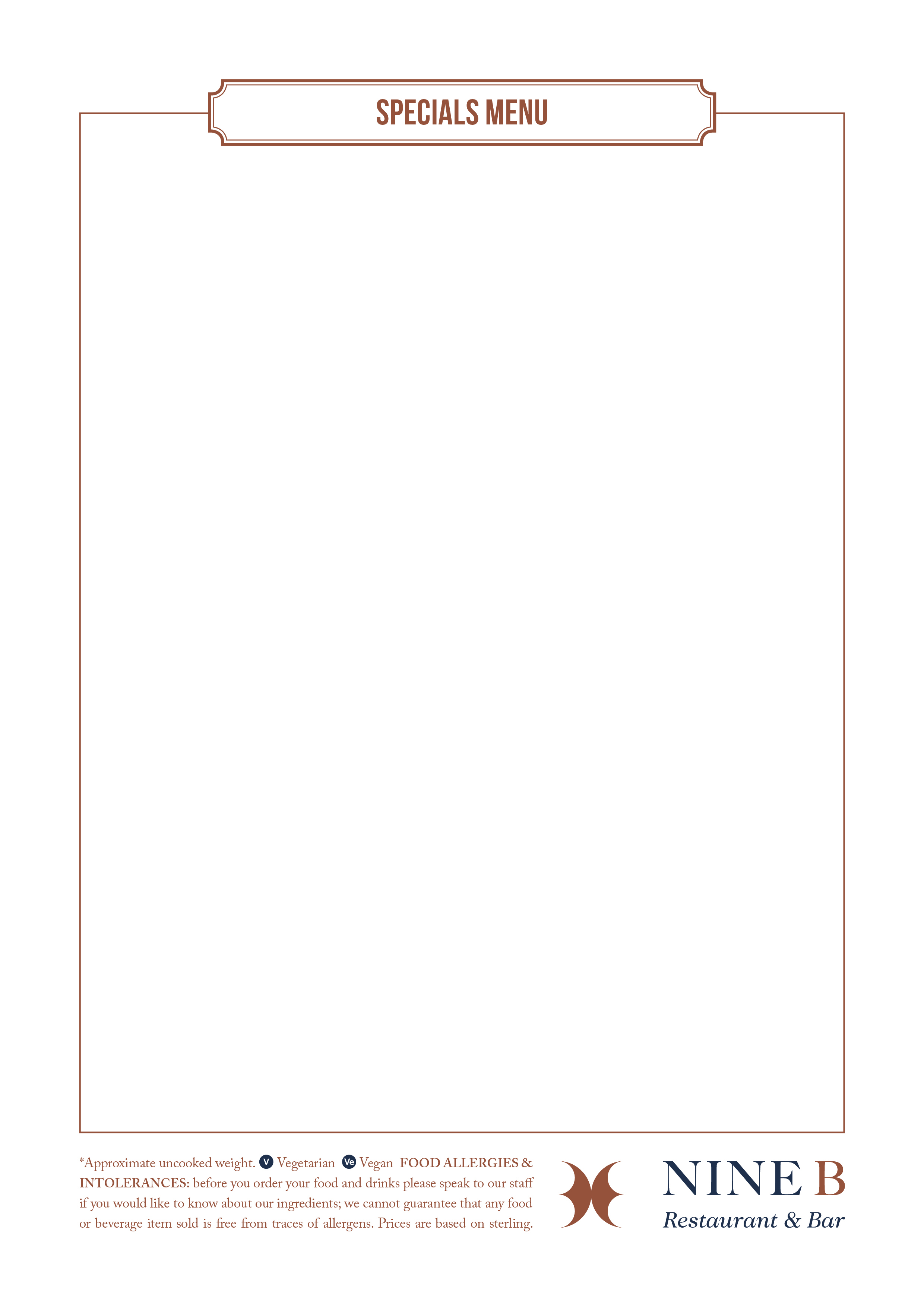 DESSERTSDark Chocolate Tart, lemon sorbet and wild berry coulis (VE)            6.00Raspberry Pana cotta, vanilla ice cream and mango coulis	6.00Warm Apple and Rhubarb Crumble Tart with custard	 	6.00Lemon Cheesecake, raspberry coulis and vanilla cream		6.00Selection of Vanilla, Chocolate or Strawberry Ice Cream                6.00Selection of Lemon and Raspberry Sorbet			6.00HOT BEVERAGESCappuccino                                                                                           3.25Latte                                                                                                       3.25Americano                                                                                             2.50Double Espresso                                                                                  3.25Macchiato                                                                                              3.00Mocha                                                                                                    3.75Hot Chocolate                                                                                       3.25English breakfast Tea                                                                          2.25Herbal Tea                                                                                             2.75 Liqueur Coffee – Spiced Rum, Jamesons, Baileys, Amaretto, Tia Maria, Courvoisier                                                                                             6.50			